Name	Class	Date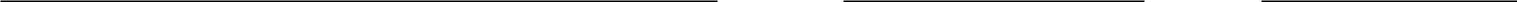 Concept Map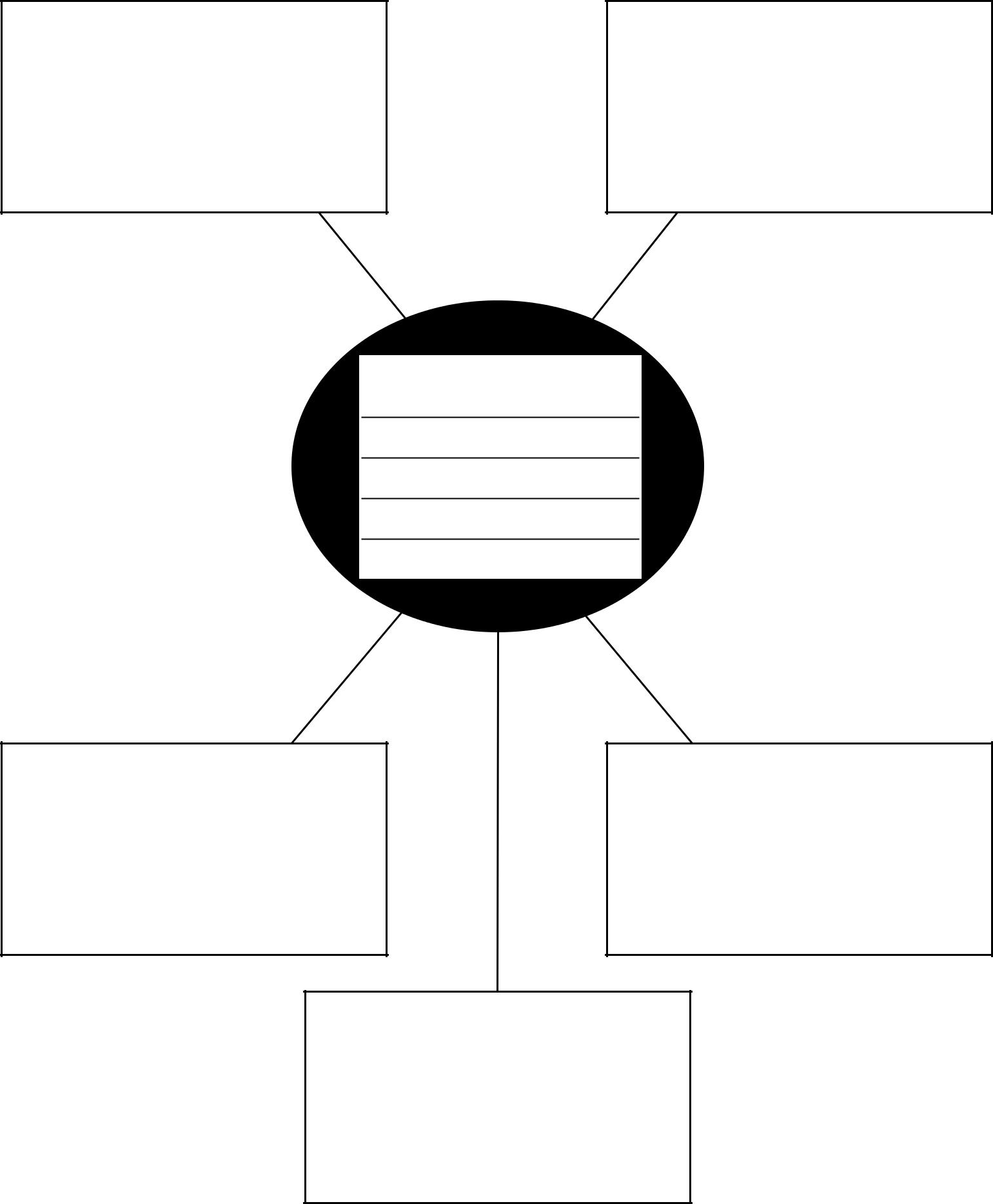 Concept:(